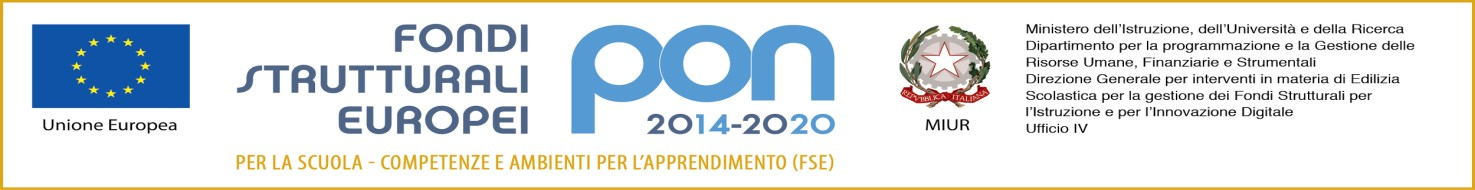 PROGRAMMA OPERATIVO NAZIONALE“Per la Scuola, competenze e ambienti per l’apprendimentoProgrammazione 2014-2020Istituto Comprensivo “Pietro Giannone”di Ischitella e Rodi Garganicovia Pepe 65/67- 71010 Ischitella (FG)e-mail: fgic80700v@istruzione.it - pec: fgic80700v@pec.istruzione.it - website: www.icgiannone.gov.ittel.0884996364 – C.M. FGIC80700V – C.F. 84004620716Codice Univoco Ufficio: UF9ARM	       Al Dirigente Scolastico 	           IC “GIANNONE”        Domanda di disponibilità Personale A.T.A. Il/La sottoscritt_ ........................................... C.F. ....................................... Nat_.................................. ............................................. il ................................................ Tel. ......................... Cell. ..................... e-mail .............................................domiciliato Via .................................. C.A.P. ............ Città ..................................................................... SI DICHIARA DISPONIBILE a partecipare alle attività del PON- FSE- “Per la Scuola, competenze e ambienti per l’apprendimento” relativo al Fondo Sociale Europeo – Programmazione 2014-2020- Avviso Prot.n. AOODGEFID/10862 del 16/09/2016 , finalizzato alla realizzazione di “progetti di inclusione sociale e lotta al disagio nonché per garantire l’apertura delle scuole oltre l’orario scolastico soprattutto nelle aree a rischio e in quelle periferiche.”Progetto titolo: “NESSUNO ESCLUSO”Codice: 10.1.1A-FSEPON-PU-2017-305” CUP F89G17000750007.Il sottoscritto consente il trattamento dei propri dati, anche personali, ai sensi del D. Lg.vo30/06/2003 n.196, per le esigenze e le finalità dell’incarico di cui alla presente domanda. Data, .......................................... 	IL DIRIGENTE SCOLASTICOdott.ssa Angela De Paola(firma autografa sostituita a mezzo stampa ai sensi dell’art. 3, c. 2 del D. Lgs. n. 39/1993)